Кировское областное государственное профессиональное  образовательное бюджетное учреждение «Кировский колледж музыкального искусства им. И.В.Казенина»Детская музыкальная школаПрограмма В.03.МУЗЫКАЛЬНЫЙ ИНСТРУМЕНТ (ФОРТЕПИАНО)дополнительной предпрофессиональной образовательной программыв области музыкального искусства«МУЗЫКАЛЬНЫЙ ФОЛЬКЛОР»(срок обучения – 8(9) лет)2023 год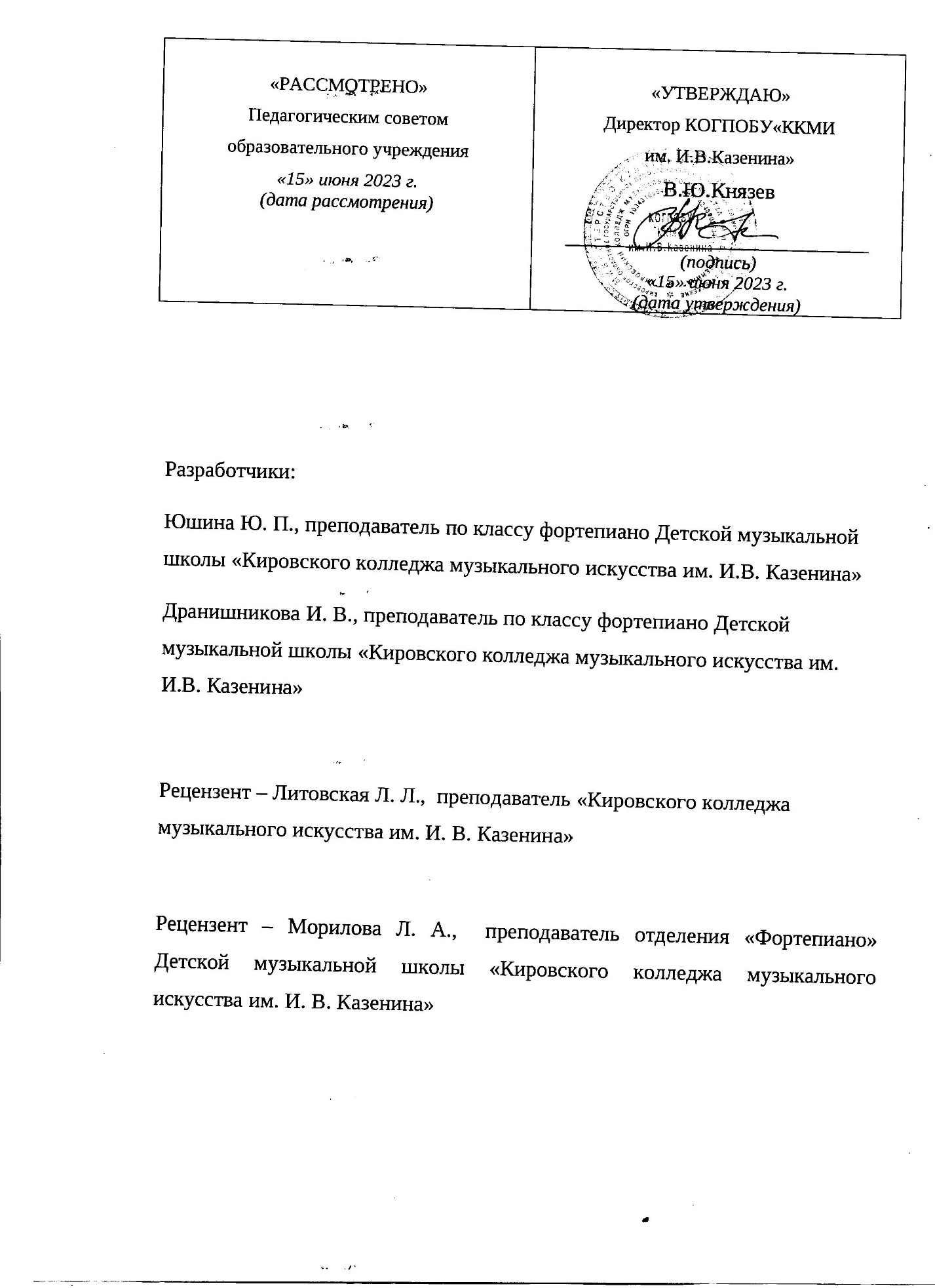 Пояснительная запискаХарактеристика учебного предмета, его место и роль в образовательном процессе.      Программа учебного предмета «Музыкальный инструмент (фортепиано)» разработана  на основе и с учетом федеральных государственных требований к дополнительной предпрофессиональной общеобразовательной программе в области музыкального искусства    «Музыкальный фольклор», а также опирается на существующие программы по общему курсу фортепиано.       Предмет «Музыкальный инструмент (фортепиано)» наряду с другими предметами учебного плана является одним из звеньев музыкального воспитания и предпрофессиональной подготовки учащихся. Данная программа предполагает изучение фортепиано как дополнительного инструмента на отделении «Музыкальный фольклор».      Курс общего фортепиано является важной составляющей  музыкального воспитания обучающихся.       Обучение основным навыкам игры на фортепиано способствует успешному усвоению учебной программы, помогая  в изучении теоретических дисциплин (сольфеджио, музыкальной грамоты); способствует становлению и развитию музыкального вкуса, творческих способностей, расширению музыкального кругозора обучающегося, поэтому для успешного обучения в музыкальной школе обучающимся необходим курс ознакомления с инструментом. Согласно федеральным государственным требованиям освоение фортепиано как дополнительного инструмента должно проходить в условиях формирования у обучающихся художественно-эстетических взглядов, духовно-нравственных установок. Приобретение комплекса профессиональных умений, навыков и знаний, гармоничное развитие и становление личности невозможно без атмосферы творческой деятельности, которая является неотъемлемой частью профессионального образовательного процесса. Именно поэтому, придерживаясь общепринятых норм и правил, следует реализовывать данную программу, ориентируясь на индивидуальные особенности и способности каждого обучающегося и на специфику отделения в целом.       Учебный предмет «Музыкальный инструмент (фортепиано)» расширяет представления учащихся об исполнительском искусстве, формирует специальные исполнительские умения и навыки.      Обучение игре на фортепиано включает в себя музыкальную грамотность, чтение с листа, навыки ансамблевой игры, овладение основами аккомпанемента и необходимые навыки самостоятельной работы. Обучаясь вшколе, дети приобретают опыт творческой деятельности, знакомятся с высшими достижениями мировой музыкальной культуры.     Немаловажным аспектом является и то, что курс фортепиано позволяет учащемуся инструментального отделения попробовать себя в роли концертмейстера, учит внимательному изучению музыкального произведения, умению видеть сразу несколько музыкальных строк, прислушиваться к партии фортепиано, слышать общую музыкальную ткань произведения; развивает важный навык ансамблевой игры.      Учебный предмет «Дополнительный инструмент (фортепиано)»  входит в вариативную часть программы «Музыкальный фольклор».  На изучение данного учебного предмета  отводится 0,5 академического часа в неделю (с первого по восьмой класс).     2. Срок реализации учебного предмета      В соответствии с ФГТ срок реализации учебного предмета  «Музыкальный инструмент (фортепиано)» для 8-летнего обучения предпрофессиональной программы «Музыкальный фольклор» составляет  8 лет (с первого по восьмой класс). Для желающих продолжить профессиональное музыкальное образование предусмотрено  обучение в девятом классе (дополнительный год обучения).     Возраст обучающихся – 7-9 – 15-17 лет. 3. Объем учебного времени, предусмотренный учебным планомобразовательного учреждения на реализацию учебного предмета«Музыкальный  инструмент (фортепиано)»         В соответствии с планом образовательного учреждения из обязательной части программы на реализацию данного учебного предмета отводится 987 часов (максимальная учебная нагрузка), из которых  329 часов  дается на индивидуальные аудиторные занятия и 658 часов – на внеаудиторную (самостоятельную) работу обучающихся. Программа предмета «Дополнительный инструмент (фортепиано)» предусматривает самостоятельную работу учащегося, что предполагает наличие дома фортепиано или синтезатора. Домашняя работа должна строиться в соответствии с рекомендациями педагога, быть регулярной и систематической, контролироваться на каждом уроке.4. Форма проведения учебных аудиторных занятий - индивидуальная, рекомендуемая продолжительность урока - 45 минут.     Индивидуальная форма позволяет преподавателю лучше узнать ученика, его музыкальные возможности, трудоспособность, эмоционально-психологические особенности и построить работу с учетом возможностей каждого обучающегося. 5. Цель и задачи учебного предмета «Музыкальный инструмент (фортепиано)»Цель:- развитие музыкально-творческих способностей учащегося на основеприобретенных им базовых знаний, умений и навыков в области фортепианного исполнительства.Задачи:- развитие общей музыкальной грамотности ученика и расширение его музыкального кругозора, а также воспитание и развитие у обучающихся интереса к музыкальной деятельности и к классической музыке;- развитие музыкальных способностей: ритма, слуха, памяти,музыкальности, эмоциональности;- формирование комплекса исполнительских навыков и умений игры на фортепиано с учетом возможностей и способностей учащегося; приобретение и развитие навыков ансамблевой игры, чтения с листа, транспонирования, подбора по слуху, аккомпанирования, развитие творческих музыкальных способностей обучающихся;- овладение основными видами фортепианной техники для созданияхудожественного образа, соответствующего замыслу автора музыкальногопроизведения;- овладение основами музыкальной грамоты, необходимыми длявладения инструментом фортепиано в рамках программных требований;- владение средствами музыкальной выразительности:звукоизвлечением, штрихами, фразировкой, динамикой, педализацией; овладение основными видами штрихов - non legato, legato, staccato;- приобретение навыка публичных выступлений, а также интереса к музицированию;- формирование у обучающихся эстетических взглядов, нравственных установок и потребности общения с духовными и культурными ценностями народа;- создание условий для эстетического воспитания, духовно-нравственного развития детей; - формирование у обучающихся личностных качеств, способствующих освоению в соответствии с федеральными государственными  требованиями учебной информации, умению планировать самостоятельную работу; развитию творческой активности и самостоятельности.      В процессе реализации данной учебной программы важно правильно организовать пианистический аппарат обучающегося, выработать основные технические навыки, научить понимать структурные закономерности музыкального языка, развить навыки самостоятельного музицирования на фортепиано. При этом должен соблюдаться основной принцип: сложность изучаемых произведений должна соответствовать возможностям обучающегося.6. Обоснование структуры учебного предмета «Музыкальный инструмент (фортепиано)»    Обоснованием структуры программы являются федеральные государственные требования, отражающие все аспекты работы преподавателя с учеником.    Программа содержит следующие разделы:- сведения о затратах учебного времени, предусмотренного на освоениеучебного предмета;- распределение учебного материала по годам обучения;- описание дидактических единиц учебного предмета;- требования к уровню подготовки обучающихся;- формы и методы контроля, система оценок;- методическое обеспечение учебного процесса.   В соответствии с данными направлениями строится основной раздел программы "Содержание учебного предмета".7. Методы обучения    При работе с учащимся педагог использует следующие методы:- словесные (объяснение, беседа, рассказ);- наглядно-слуховой метод (показ с демонстрацией пианистических  приемов, наблюдение);- эмоциональный (подбор ассоциаций, образных сравнений);- практические методы обучения (работа на инструменте над упражнениями, чтением с листа, исполнением музыкальных произведений).8. Описание материально-технических условий реализации  учебного предмета «Музыкальный инструмент (фортепиано)»     Для реализации данной программы необходимы следующие условия: класс (не менее 6 кв.м.) для индивидуальных занятий с наличием инструмента фортепиано, а также доступ к нотному и методическому материалу (наличие  нотной библиотеки).     Помещение для занятий должно быть со звукоизоляцией, соответствовать противопожарным и санитарным нормам. Музыкальные инструменты должны быть настроены.II. Содержание учебного предметаСведения о затратах учебного времени, предусмотренного на освоение учебного предмета «Музыкальный инструмент (фортепиано)», на максимальную, самостоятельную нагрузку обучающихся и аудиторные занятия:Таблица 1    Аудиторная нагрузка по учебному предмету «Фортепиано» распределяется по годам обучения с учетом общего объема аудиторного времени, предусмотренного на учебный предмет ФГТ.    Объем времени на самостоятельную работу обучающихся определяется с учетом сложившихся педагогических традиций, методической целесообразности и индивидуальных способностей  ученика.Виды внеаудиторной работы:- выполнение домашнего задания;- посещение учреждений культуры (филармоний, театров, концертных залов и др.);- участие обучающихся в концертах, творческих мероприятиях и культурно-просветительской деятельности образовательного учреждения и др.    Обучение по программе «Музыкальный инструмент (фортепиано)» на отделении «Музыкальный фольклор» рассчитано на 8 (9) лет. Занятия проводятся в индивидуальной форме по 1 академическому часу в неделю  (с 1-го по 6-ой класс) и по 2 академических часа в старших классах.      Учебный материал распределяется по годам обучения – классам. Каждый класс имеет свои дидактические задачи и объем времени, предусмотренный для освоения учебного материала.1 класс (1-й год обучения)Учебно-тематический планТаблица 2Годовые требования1-ое полугодие (1-ый семестр)     Знакомство с инструментом фортепиано, с нотной грамотой, музыкальными терминами, основными приёмами игры. Постановка пианистического аппарата. В классном порядке рекомендуется проходить 10-15 легких пьес на освоение штриха non legato как основополагающего в работе с начинающими. В качестве тематического материала рекомендуется использовать простейшие фольклорные мелодии и попевки. В конце первого семестра для осуществления текущего контроля проводится прослушивание.Примерная программа прослушивания:Е.Гнесина. ЭтюдР.н.п. «Во саду ли, в огороде»2-ое полугодие (2-й семестр)     Предлагается проходить в классном порядке 10-15 легких пьес на освоение основных штрихов (legato, non legato, staccato). Необходимо учиться подбирать по слуху и транспонировать несложные песни, мелодии-попевки, а также приобретать навыки ансамблевой игры и чтения с листа на примере простейших образцов фольклорного материала. Значительное количество произведений предполагается исполнять в ансамбле с педагогом.Примерная программа зачета:	Украинская нар. песня М.Глинка. Хор «Славься» из оп. Иван Сусанин» (анс.)Примерные репертуарные списки ЭтюдыГнесина Е. "Фортепианная азбука": "Маленькие этюды для начинающих"Лешгорн А. "Избранные этюды для начинающих" соч.65Школа игры на фортепиано под общ.ред. А.Николаева: этюдыПьесы и ансамблиВо саду ли, в огороде. Р.н.п.Ах вы, сени мои… Р.н.п. в обраб. А.ФлярковскогоТ. Родионова. Каравай.Р.н.п. «Как под яблонью зеленой»На горе-то калина. Р.н.п.Калинка. Р.н.п. Обр. К.СорокинаОй, лопнув обруч. Укр.н.п. в обр. К.СорокинаМ.Глинка. Хор «Славься» из оп. Иван Сусанин» (анс.)М.Балакирев. Эй, ухнем. Р.н.п.Чайковский. Танец маленьких лебедей (анс)Ходила младешенька по борочку. Р.н.п. (анс.) Коровушка. Р.н.п.Украинская нар. песня В.Калинников. Тень, теньЯ на горку шла. Р.н.п.Гедике А. ТанецГлинка М. ПолькаКабалевский Д. «Ежик», «Клоуны», «Маленькая полька»Майкапар А. Соч.28: "Бирюльки", "В садике", "Пастушок", "Мотылек"Руббах А. «Воробей»Хачатурян А. АндантиноШтейбельт Д. Адажио2 класс (2-й год обучения)Учебно-тематический планТаблица 3Годовые требования1-ое полугодие (3-й семестр)     Для наиболее успешного освоения музыкального репертуара следует уделить внимание развитию пианистических навыков обучающихся. С этой точки зрения рекомендуется включать в работу 1-2 этюда на разные виды техники. Кроме того, на примере изучаемых пьес, ансамблей продолжается работа над различными штрихами (в том числе – комбинированными). Большую роль также играет чтение с листа простых мелодий (преимущественно – народных), транспонирование песенок-попевок.В качестве формы текущего контроля предлагается контрольный урок.Примерная программа контрольного урока:Р.н.п. «Как под яблонью зеленой»А.Лешгорн «Этюд»2-ое полугодие (4 семестр)    Продолжается работа над изучением народных мелодий, чтением с листа, транспонированием, совершенствованием навыков ансамблевой игры. В качестве формы текущего контроля предлагается зачет.Примерная программа зачета:Б.Тобис «Масленичная» (мелодия из сборника Л.Кулаковского «Искусство села Дорожево»)  Или Б.Тобис «Колыбельная» (обработка угличской колыбельной)Чайковский. Танец маленьких лебедей (анс)Чтение с листа народной мелодииПримерные репертуарные списки ЭтюдыГнесина Е. "Фортепианная азбука": "Маленькие этюды для начинающих"Лешгорн А. "Избранные этюды для начинающих" соч.65Школа игры на фортепиано под общ.ред. А.Николаева: этюдыПьесы и ансамблиВо саду ли, в огороде. Р.н.п.Ах вы, сени мои… Р.н.п. в обраб. А.ФлярковскогоТ. Родионова. Каравай.Р.н.п. «Как под яблонью зеленой»Русская хороводная песняНа горе-то калина. Р.н.п.Калинка. Р.н.п. Обр. К.СорокинаОй, лопнув обруч. Укр.н.п. в обр. К.СорокинаМ.Глинка. Хор «Славься» из оп. Иван Сусанин» (анс.)М.Балакирев. Эй, ухнем. Р.н.п.Чайковский. Танец маленьких лебедей (анс)Ходила младешенька по борочку. Р.н.п. (анс.) Коровушка. Р.н.п.Украинская нар. песня В.Калинников. Тень, теньЯ на горку шла. Р.н.п.Гедике А. ТанецГлинка М. ПолькаКабалевский Д. «Ежик», «Клоуны», «Маленькая полька»Майкапар А. Соч.28: "Бирюльки", "В садике", "Пастушок", "Мотылек"Штейбельт Д. АдажиоРуббах А. «Воробей»А.Рубинштейн «Мелодия» (легкое переложение О.Геталовой)3 класс (3-й год обучения)Учебно-тематический планТаблица 4Годовые требования1-ое полугодие (5 семестр)     Наряду с уже известными видами деятельности на уроке обучающимся предлагается знакомство с подбором аккомпанемента к несложным мелодиям (подбор гармонического сопровождения в виде главных трезвучий).      В качестве формы текущего контроля предлагается контрольный урок.Примерная программа контрольного урока:Лекуппэ Ф. Этюд До мажорЧайковский П. Сидел Ваня. Р.н.п.2-ое полугодие (6 семестр)     Художественно-эстетическое воспитание личности не должно ограничиваться изучением сугубо фольклорного тематического материала. Необходимо также знакомить обучающихся с классической музыкой, включая в репертуар лучшие образцы. В частности, на данном этапе предлагается знакомство с полифонией.Примерная программа зачета:Л.Моцарт «Менуэт d-moll»Д.Кабалевский «Клоуны»Примерные репертуарные спискиЭтюдыГедике А. 40 мелодических этюдов, соч. 32, 1 ч.Гнесина Е. Фортепианная азбукаБеркович И. Этюд Фа мажорГурлит М. Этюд ля минорМайкапар А. Этюд ля минорЛекуппэ Ф. Этюд До мажорЧерни-Гермер Этюды №№ 1-15 (1 тетр.)Шитте Л. Этюды соч. 108 №№ 1,3,5,7Крупная формаДиабелли А. СонатинаКулау Ф. Сонатина До мажорКлементи М. Сонатина До мажор, 1 ч.Моцарт В. Сонатина До мажор № 1, 1 ч.Назарова «Вариации на тему «Пойду ль я, выйду ль я»А.Холминов. Вариации на рус.тему «У ворот, ворот»ПьесыБеркович И. 25 легких пьес: «Сказка», «Осенью в лесу»Гайдн Й. Анданте Соль мажорГедике А. Русская песня, соч. 36Гречанинов А. Соч.98: "В разлуке", "Мазурка"Григ Э. Вальс ля минор, соч. 12Майкапар А. «Пастушок», «В садике», соч. 28Русская песня. Обр. ФлярковскогоБ.Тобис «Масленичная» (мелодия из сборника Л.Кулаковского «Искусство села Дорожево»)Б.Тобис «Колыбельная» (обработка угличской колыбельной)Укр.нар.песня «Ой, лопнув обруч» (обраб. К.Сорокина)Фрид Г. «Грустно»Чайковский П. «Мой Лизочек», «В церкви»Шостакович Д. МаршШтейбельт Д. АдажиоПроизведения полифонического склада«Школа игры на фортепиано» (под общ. ред. А.Николаева):Арман Ж. Пьеса ля минорАглинцова Е. Русская песняКригер И. Менуэт	Курочкин Д. ПьесаЛевидова Д. ПьесаБах И.С. Полонез соль минор; БурреМоцарт Л. Волынка; Бурре; МенуэтГендель Г.Ф. Менуэт ре минорГедике А. РигодонТелеман Г.Ф. ГавотАнсамбли в 4 рукиБизе Ж. Хор мальчиков из оперы «Кармен»Глинка М. Хор «Славься»Металлиди Ж. «Дом с колокольчиком»Чайковский П. Сидел Ваня. Р.н.п.Шаинский В. «Пусть бегут неуклюже»4 класс (4-ый год обучения)Учебно-тематический планТаблица 5Годовые требования1-ое полугодие (7 семестр)     Продолжается работа над всеми видами деятельности, тематический материал постепенно усложняется. В помощь основному (специальному) предмету предлагается ознакомление обучающегося с таким видом деятельности, как чтение хоровых партитур (в простом варианте). Примерная программа контрольного урока:Шостакович Д. МаршГурлит М. Этюд2-ое полугодие (8 семестр)     Для расширения музыкального кругозора обучающегося предлагается продолжить ознакомление с образцами классической, эстрадной музыки. На данном этапе обучения можно обратиться к работе над крупной формой, включать в репертуар различные ее виды (сонатины, вариации, рондо и т.п.)Примерная программа зачета:Крылатов «Колыбельная» из м/ф «Умка»Назарова «Вариации на тему «Пойду ль я, выйду ль я»Примерные репертуарные спискиЭтюдыГедике А. 40 мелодических этюдов, соч. 32, 1 ч.Гнесина Е. Фортепианная азбукаБеркович И. Этюд Фа мажорГурлит М. Этюд ля минорМайкапар А. Этюд ля минорЛекуппэ Ф. Этюд До мажорЧерни-Гермер Этюды №№ 1-15 (1 тетр.)Шитте Л. Этюды соч. 108 №№ 1,3,5,7Крупная формаДиабелли А. СонатинаКулау Ф. Сонатина До мажорКлементи М. Сонатина До мажор, 1 ч.Моцарт В. Сонатина До мажор № 1, 1 ч.Назарова «Вариации на тему «Пойду ль я, выйду ль я»А.Холминов. Вариации на рус.тему «У ворот, ворот»ПьесыБеркович И. 25 легких пьес: «Сказка», «Осенью в лесу»Гайдн Й. Анданте Соль мажорГедике А. Русская песня, соч. 36Гречанинов А. Соч.98: "В разлуке", "Мазурка"Григ Э. Вальс ля минор, соч. 12Майкапар А. «Пастушок», «В садике», соч. 28Русская песня. Обр. ФлярковскогоБ.Тобис «Масленичная» (мелодия из сборника Л.Кулаковского «Искусство села Дорожево»)Б.Тобис «Колыбельная» (обработка угличской колыбельной)Укр.нар.песня «Ой, лопнув обруч» (обраб. К.Сорокина)Фрид Г. «Грустно»Чайковский П. «Мой Лизочек», «В церкви»Шостакович Д. МаршШтейбельт Д. АдажиоПроизведения полифонического склада«Школа игры на фортепиано» (под общ. ред. А.Николаева):Арман Ж. Пьеса ля минорАглинцова Е. Русская песняКригер И. Менуэт	Курочкин Д. ПьесаЛевидова Д. ПьесаБах И.С. Полонез соль минор; БурреМоцарт Л. Волынка; Бурре; МенуэтГендель Г.Ф. Менуэт ре минорГедике А. РигодонТелеман Г.Ф. ГавотАнсамбли в 4 рукиБизе Ж. Хор мальчиков из оперы «Кармен»Глинка М. Хор «Славься»Металлиди Ж. «Дом с колокольчиком»Чайковский П. Сидел Ваня. Р.н.п.Шаинский В. «Пусть бегут неуклюже»5  класс (5-ый год обучения)Учебно-тематические планыТаблица 66 класс (6-ой год обучения)Таблица 77 класс (7-ой год обучения)Таблица 88 классТаблица 9Годовые требования     В старших классах продолжается работа над разнохарактерными произведениями различной степени сложности. При этом уровень сложности изучаемого репертуара постепенно возрастает в зависимости от года обучения и индивидуальных особенностей обучающегося. Основу большинства изучаемых произведений составляют народные мелодии. На примере различных произведений крупной формы (сонатин, вариаций) происходит знакомство обучающихся с особенностями сонатной формы, а также с особенностями строения вариационного цикла. Также продолжается работа над чтением с листа народных мелодий (в том числе, в варианте партитур), разнообразных фортепианных произведений. Кроме того, внимание уделяется развитию навыка аккомпанирования (в 7-8 классах в работу может включаться как самостоятельный подбор простейшего аккомпанемента к мелодиям, так и уже готовый аккомпанемент к вокальным произведениям). Примерные программы зачетов и контрольных уроков: 5-ый год обучения     В течение учебного года рекомендуется изучить в обязательном порядке 1 произведение крупной формы, 1 этюд, 1 ансамбль, разнохарактерные пьесы. Также рекомендуется проходить несколько разножанровых и разнохарактерных произведений, не выносящихся на зачетные уроки (в ознакомительном порядке).1-ое полугодие (9 семестр)Примерная программа контрольного урока:П.Чайковский «Уж ты поле мое, поле чистое» (р.н.п., ансамбль)А.Хачатурян «Андантино»2-ое полугодие (10 семестр)Примерная программа академического зачета: А.Холминов «Вариации на русскую тему «У ворот, ворот»А.Лемуан «Этюд»6-ый год обучения    В течение учебного года в обязательном порядке изучаются произведение крупной формы, этюд, ансамбль, разнохарактерные пьесы; также рекомендуется проходить несколько разножанровых и разнохарактерных произведений, не выносящихся на зачетные уроки (в ознакомительном порядке).1-ое полугодие (11 семестр)Примерная программа контрольного урока:Бетховен Л. Немецкий танец (в 4 руки)А. Бертини. Этюд2-ое полугодие (12 семестр)Примерная программа академического зачета: Ф.Кулау «Сонатина С-dur, 1 часть», соч.55, №1П.Чайковский «Сладкая грёза»7-ой год обучения    В течение учебного года в обязательном порядке изучаются произведение крупной формы, полифоническое произведение, этюд, ансамбль, разнохарактерные пьесы; также рекомендуется проходить несколько разножанровых и разнохарактерных произведений, не выносящихся на зачетные уроки (в ознакомительном порядке). Повышается уровень сложности изучаемых произведений.1-ое полугодие (13 семестр)Примерная программа контрольного урока:Н. Горлов «Вариации на тему русской народной песни «Эх, полно солнышко»Г. Беренс «Этюд, соч.88, №7»2-ое полугодие (14 семестр)Примерная программа академического зачета: Д.Циполи «Фугетта» «Слава» (величальная), обработка В.Агафонникова (аккомпанемент) 8-ой год обучения    В течение учебного года в обязательном порядке изучаются произведение крупной формы, полифоническое произведение, этюд, ансамбль, разнохарактерные пьесы; также рекомендуется проходить несколько разножанровых и разнохарактерных произведений, не выносящихся на зачетные уроки (в ознакомительном порядке). Повышается уровень сложности изучаемых произведений.1-ое полугодие (15 семестр)Примерная программа контрольного урока:С.Прокофьев «Зеленая рощица», р.н.п (ансамбль)С. Геллер «Этюд g-moll»2-ое полугодие (16 семестр)  Примерная программа академического зачета: Л.Бетховен «Соната №20», 2 частьУкр.нар.песня «Зашумила лищинонька»Примерные репертуарные спискиСтаршие классыЭтюдыБертини А. Этюд Соль мажорГедике А. 40 мелодических этюдов, 2 тетрадь, соч. 32; Соч. 58. «Ровность и беглость»Лешгорн А. Соч. 65, №№ 4-8,11,12,15Лемуан А. Этюды соч.37 №№ 1,2; №№ 10-13, 20Шитте Л. Соч. 108: №№ 14-19	Гурлит К. Этюд Ля мажорШитте Л. Этюды соч.160: №10,14,15,18Геллер С. Этюды Черни К. ЭтюдыШитте Л. Соч. 68 №№ 2, 3, 6, 9ПьесыГедике А. Русская песняГайдн Й. АндантеВолков В. 30 пьес для фортепиано: «По волнам», "Вечер", "Песня"Гедике А. Соч. 36: №№ 21,23,31Гречанинов А. «На лужайке», ВальсГриг Э. Вальс ми минорДварионас Б. ПрелюдияМоцарт В. 14 пьесМайкапар А. Избранные пьесыАлябьев А. Пьеса соль минорМясковский Н. «Беззаботная песенка»Дварионас Б. ПрелюдияГедике А. СкерцоГречанинов А. Соч. 98, № 1Лядов А. КолыбельнаяКюи Ц. «Испанские марионетки»Кабалевский Д. ТоккатинаМайкапар А. «Мимолетное видение», «Пастушок», «Мотылек»Моцарт В. Аллегретто Си-бемоль мажорНиколаева Т. Детский альбомПитерсон О. «Зимний блюз»Прокофьев С. Соч. 65: «Сказочка», «Дождь и радуга», «Вечер»Чайковский П. Детский альбомШуман Р. Альбом для юношестваХачатурян А. АндантиноАнсамбли в 4 рукиВекерлен Ж.Б. ПасторальБетховен Л. Афинские развалины, Немецкие танцы (в 4 руки)Моцарт В. Менуэт из оперы «Дон-Жуан»Шуберт Ф. Немецкий танецЧайковский П. Танец феи ДражеБеркович И. Соч. 90: фортепианные ансамблиМеталлиди Ж. Цикл пьес в 4 рукиЧайковский П. 50 русских народных песен в 4 руки: №№ 1,2,6Балакирев М. 30 русских народных песен в 4 руки: «Калинушка с малинушкой»Мартини Дж. Гавот (перел. Гехтмана)Чайковский П. «Не бушуйте, ветры буйные»Шуберт Ф. Два вальса Ля-бемоль мажор (переложение в 4 руки)Шмитц М. «Веселый разговор»Произведения полифонического складаАрман Ж. ФугеттаАрнэ Т. Полифонический эскизБах Ф.Э. Маленькая фантазияБах И.С. Нотная тетрадь Анны-Магдалены Бах; Полонез соль минор, Ария ре минор, Менуэт ре минор; Маленькие прелюдииБём Г. МенуэтГедике А. Фугетты соч. 36: До мажор, Соль мажорГендель Г.Ф Ария, Жига, ПассакальяПёрселл Г. СарабандаМоцарт Л. 12 пьес под ред. Кувшинникова: сарабанда ре мажор, менуэты ре мажор, ре минорСен-Люк Ж. БурреСкарлатти Д. Ария ре минор, ФугеттаЦиполи. Фугетты.Чюрленис М. ФугеттаКрупная формаДиабелли А. СонатинаКулау Ф. Сонатина До мажорМоцарт В. Сонатина До мажор № 1, 1 ч.Плейель Р. СонатинаМоцарт В. Легкие вариацииАндрэ А. Сонатина Соль мажорБенда Я. Сонатина ля минорВебер К. Сонатина До мажорБетховен Л. Сонатина Соль мажор, 1, 2 ч.Клементи М. Сонатины До мажор, Фа мажорМоцарт В. Сонатина Ля мажор, Си-бемоль мажорМюллер А. Сонатина, 1 ч.Плейель Р. СонатинаМоцарт В. Легкие вариацииЧимароза А. Сонатины ре минор, ля минорКулау Ф. Сонатина До мажор, соч.55 №3: 1, 2 ч.Кикта В. "Вариации на старинную украинскую песню"9 класс (дополнительный год обучения)Учебно-тематический планТаблица 10Годовые требования     В течение дополнительного года обучения учащийся должен изучить несколько произведений различных жанров, стилей, эпох. Пройденный репертуар должен включать в себя полифоническое произведение, произведение крупной формы, пьесы, ансамбли. Также должны развиваться и совершенствоваться технические умения и навыки, навыки чтения с листа, подбора по слуху и транспонирования. Контроль осуществляется в форме прослушивания, академического зачета либо контрольного урока, на котором учеником могут быть исполнены следующие произведения:1-ое полугодие (17 семестр):Т.Лак. Этюд D-durФ.Шопен. Прелюдия e-moll2-ое полугодие (18 семестр):В.Ф.Бах «Аллегро»А.Алябьев «Вариации на тему романса «Соловей», перелож. А.ЛонгоIII.Требования к уровню подготовки обучающихся     Содержание программы учебного предмета  «Музыкальный инструмент (фортепиано)» должно обеспечить приобретение обучающимися определенных профессиональных компетенций и личностных качеств. Так, обучающийся должен:- знать инструментальные и художественные особенности и возможности фортепиано;- приобрести основные практические навыки игры на фортепиано, - владеть основными видами фортепианной техники, использовать художественно оправданные технические приемы, позволяющие создавать художественный образ, соответствующий авторскому замыслу;- уметь исполнять произведения в ансамбле (приобрести навыки ансамблевой игры);-  уметь прочитать с листа вокальное произведение, изложенное в  одну или несколько строк (хоровая партитура), а также несложное фортепианное произведение;- уметь подобрать по слуху мелодию и  простой аккомпанемент к ней;- уметь самостоятельно разобрать и разучить несложное фортепианное произведение;- иметь навыки публичных выступлений на концертах, академических вечерах, открытых уроках и т.п.;- проявлять в работе самостоятельность и творческую активность, уметь спланировать самостоятельную работу над произведением, осуществлять самостоятельный контроль за своей учебной деятельностью;- уважительно относиться к иному мнению и художественно-эстетическим взглядам, понимать причины успеха/неуспеха собственной учебной деятельности; - уважать и принимать духовные и культурные ценности народа, проявлять интерес к музыке и музыкальной деятельности.IV. Формы и методы контроля, система оценок1. Аттестация: цели, виды, форма, содержание      Определить степень овладения навыками игры на инструменте, качество усвоения материала, соответствие работы учащихся поставленным требованиям, а также поддерживать учебную дисциплину и контролировать образовательный процесс помогает текущая и промежуточная аттестация.      Текущий контроль направлен на поддержание учебной дисциплины, на ответственную подготовку домашнего задания, правильную организацию самостоятельной работы, имеет воспитательные цели, носит стимулирующий характер. Текущий контроль над работой ученика осуществляет преподаватель, отражая в оценках достижения ученика, темпы его продвижения в освоении материала, качество выполнения заданий и т. п. Одной из форм текущего контроля может стать контрольный урок без присутствия комиссии. На основании результатов текущего контроля, а также учитывая публичные выступления на концерте или открытом уроке, выставляется четвертная отметка. Текущая аттестация проводится за счет времени аудиторных занятий   на всем протяжении обучения.     Промежуточная аттестация проводится также за счет аудиторного времени. Форма ее проведения - контрольный урок, зачет с приглашением комиссии и выставлением оценки. Обязательным условием является методическое обсуждение результатов выступления ученика, оно должно носить аналитический, рекомендательный характер, отмечать успехи и перспективы развития ребенка. Промежуточная аттестация отражает результаты работы ученика за данный период времени, определяет степень успешности развития учащегося на данном этапе обучения. Концертные публичные выступления также могут быть засчитаны как промежуточная аттестация. По итогам проверки успеваемости выставляется оценка с занесением ее в журнал, ведомость, индивидуальный план, дневник учащегося.     Оценка за год ставится по результатам всех публичных выступлений, включая участие в концертах, конкурсах. На зачетах и контрольных уроках в течение года должны быть представлены различные формы исполняемых произведений: полифония, этюды, пьесы, ансамбли, части произведений крупных форм.     На протяжении всего периода обучения во время занятий в классе  преподавателем также осуществляется проверка исполнения гамм, аккордов, арпеджио в соответствии с программными требованиями и проверка навыков чтения с листа нетрудного нотного текста.     На контрольном уроке (прослушивании, зачёте) учащийся исполняет 2 разнохарактерных музыкальных произведения.       В первом классе обучающийся проходит прослушивание (в конце первого семестра) и сдает академический зачет (в конце второго семестра, как итог  учебного года). Со второго класса в первом полугодии учебного года осуществляется текущий контроль  в форме контрольного урока (3, 5, 7, 9 и т.д. семестры), а во втором полугодии (2, 4, 6, 8 и т.д. семестры) проводится промежуточная аттестация в форме зачетов (в виде академических концертов). Промежуточная аттестация должна выявить уровень подготовки обучающихся, степень освоения ими учебной программы по фортепиано, а также уровень сформированности определенных профессиональных знаний, умений и навыков.2. Критерии оценок          Для аттестации обучающихся создаются фонды оценочных средств, которые включают в себя методы и средства контроля, позволяющие оценить приобретенные знания, умения и навыки.     Критерии оценки качества исполненияПо итогам исполнения программы на зачете, академическом прослушивании выставляется оценка по пятибалльной шкале:Таблица 11     Согласно ФГТ данная система оценки качества исполнения является основной. С учетом целесообразности оценка качества исполнения может быть дополнена системой «+» и «-», что даст возможность более конкретно отметить выступление учащегося.     Фонды оценочных средств призваны обеспечивать оценку качества приобретенных выпускниками знаний, умений и навыков.     В критерии оценки уровня исполнения должны входить следующие составляющие:- техническая оснащенность учащегося на данном этапе обучения;- художественная трактовка произведения;- стабильность исполнения;- выразительность исполнения.   Текущий и промежуточный контроль знаний, умений и навыков учащихся несет проверочную, воспитательную и корректирующую функции, обеспечивает оперативное управление учебным процессом.V. Методическое обеспечение учебного процесса1. Методические рекомендации преподавателям     В работе с учащимися преподавателю необходимо придерживаться основных принципов обучения: последовательности, постепенности, доступности, наглядности в изучении предмета. В процессе обучения нужно учитывать индивидуальные особенности учащегося, степень развития его музыкальных способностей и уровень его подготовки на данном этапе. Предлагаемые репертуарные списки, требования по технике, программы контрольных уроков являются примерными, предполагают дополнение, варьирование со стороны преподавателей в соответствии с их методическимиустановками, а также с возможностями и способностями конкретного ученика.     В зависимости от желания педагога и способностей учащегося репертуар может изменяться и дополняться.      Основу репертуара составляет классический фортепианный репертуар в соответствии с существующей программой по специальному фортепиано. При этом учитывается тот факт, что данный учебный предмет не является основным и на его изучение отводится меньше времени. Поэтому в работе можно руководствоваться репертуарными требованиями на 2-3 года меньше. Кроме того, учитывая специфику отделения «Музыкальный фольклор» (его тесную взаимосвязь с традициями народной музыки), в репертуарный план следует включать фольклорные произведения, например, разнообразные календарные, хороводные, игровые, лирические песни, а также обработки народных песен, вариации на народные темы, пьесы с народным образным содержанием.       В помощь основному предмету можно играть на инструменте песни, изучаемые на уроках специальности, при этом работая над динамикой, фразировкой, аппликатурой, постановкой рук, таким образом на народном материале развивая пианистические навыки.    Наряду с  фортепианными произведениями из классического репертуара и народными произведениями изучаются и исполняются различные переложения классической и популярной музыки (детские песни, русские народные песни и романсы, эстрадные мелодии и т.п.). При этом в работе важно соблюдать принцип доступности изучаемого материала, подбирая несложные произведения, либо произведения в облегченном переложении. В программу предмета также стоит включать популярные произведения для фортепиано в 4 руки для исполнения в ансамбле с педагогом, что позволит развить у обучающихся навыки ансамблевого музицирования.      В старших классах в программу обучения может включаться изучение аккомпанементов к вокальным народным произведениям либо к произведениям с солирующим инструментом.     Дополнительный девятый год обучения в детской музыкальной школе должен помочь учащемуся максимально приблизиться к уровню среднего профессионального учреждения музыкального искусства. Это касается не только предмета специальности или теоретических дисциплин, но и курса «Музыкальный инструмент (фортепиано)». Главной целью на данном этапе является воспитание профессиональных качеств обучающегося, среди которых: умение самостоятельно работать с текстом музыкального произведения,  умение слушать себя, выявляя достоинства и недостатки своего исполнения; стремление к собственному прочтению авторского замысла, реализация творческих идей исполнителя. Обучающемуся следует закрепить и развить основные навыки игры на фортепиано, расширить объём профессиональной терминологии, теоретических знаний и практических навыков репетиционной и концертной работы.     В работе с учащимися используется основная форма учебной и воспитательной работы – индивидуальный урок с преподавателем. Он включает совместную работу педагога и ученика над музыкальным материалом, проверку домашнего задания, рекомендации по проведению дальнейшей самостоятельной работы с целью достижения учащимся наилучших результатов в освоении учебного предмета. Содержание урока зависит от конкретных творческих задач, от индивидуальности ученика и преподавателя.     Работа в классе должна сочетать словесное объяснение материала с показом на инструменте фрагментов изучаемого музыкального произведения. Преподаватель должен вести постоянную работу над качеством звука, развитием чувства ритма, средствами выразительности.     Работа с учащимся включает:- решение технических учебных задач - координация рук, пальцев,наработка аппликатурных и позиционных навыков, освоение приемовпедализации;-  работу над приемами звукоизвлечения;-  тренировку художественно-исполнительских навыков: работа надфразировкой, динамикой, нюансировкой;-  формирование теоретических знаний: знакомство с тональностью,гармонией, интервалами и др.;-  разъяснение учащемуся принципов оптимально продуктивнойсамостоятельной работы над музыкальным произведением.     Курс общего фортепиано имеет огромное значение в музыкальном развитии учащихся, поэтому наряду с приобретением чисто фортепианных навыков большое внимание должно уделяться обучению и практике  чтения с листа, ансамблевой игры, аккомпанемента, которые являются важными составляющими их будущей профессиональной деятельности. В работе акцент стоит сделать на чтении с листа, при этом учить не только чтению одноголосных мелодий, но и чтению хоровых партитур, развивать умение слышать в общей канве ведущий мелодический голос, то есть на примере партитур фактически работать также и над полифонией.     Важное место в работе занимает развитие творческих способностей обучающихся, а также приобретение и развитие навыков, необходимых для самостоятельного музицирования: подбор по слуху известных мелодий, а также подбор аккомпанемента к ним, досочинение мелодий, транспонирование, чтение с листа. Всё это способствует развитию творческих способностей обучающегося и  художественно-эстетическому становлению его личности.     Уже на раннем этапе обучения необходимо включать в репертуар простейшие образцы полифонической музыки, которые очень полезны для развития музыкального мышления.      Также необходимо включать в программу изучение сонатной и вариационной форм, овладение которыми ставит перед обучающимися определенные трудности и задачи. Например, форма сонатного Allegro (в варианте сонатин) предполагает необходимость сохранения единства замысла при контрастности основных элементов сонатной формы.     Вариационная форма позволяет в пределах одного произведения освоить разнообразную фортепианную фактуру, работать над разными техническими и звуковыми задачами в рамках единства цикла в целом. При работе над вариациями уделяется внимание сохранению единства формы, осваивается разнообразная фортепианная фактура, решаются различные технические, звуковые, художественные задачи.     В работе над разнохарактерными пьесами педагогу необходимо пробуждать фантазию ученика, рисовать яркие образы, развивать эмоциональную сферу его восприятия музыки.     Также стоит уделять внимание техническому развитию обучающихся, изучая основные технические приемы на материале гамм, аккордов, арпеджио и этюдов. В работе над этюдами необходимо приучать учащегося к рациональному, осмысленному и точному использованию аппликатуры, создающей удобство на клавиатуре, чему должно способствовать планомерное и систематическое изучение гамм, арпеджио и аккордов. Освоение гамм рекомендуется строить по аппликатурному сходству, что дает хорошие и прочные результаты. Такая работа приводит к успешному обеспечению технических задач.      Уже на раннем этапе развития необходимо уделять внимание чтению нот с листа. Освоение навыка чтения с листа направлено на музыкальное развитие личности, на более успешное изучение музыкально-теоретических дисциплин и, что немаловажно, - на ознакомление с музыкальным репертуаром своей специальности. Начинать заниматься чтением с листа нужно  с доступного, несложного музыкального материала. Предварительно рекомендуется просмотреть весь нотный текст, отметив при этом все его особенности. При исполнении нужно уметь «схватывать» основное, предвидеть и предслышать развитие музыкального материала.      Огромное значение в процессе обучения в классе общего фортепиано имеет игра в ансамбле, которая не только помогает учащемуся почувствовать уверенность в своих силах, пробудить в нем интерес к занятиям в целом и музыкальным произведениям в частности, способствует развитию навыков совместной игры, но и помогает значительно расширить музыкальный кругозор обучающихся. В ансамбле исполнитель должен слушать не только себя, но и партнера, должен работать над звуковым балансом партии, воспринимать музыкальное произведение в целом. Такой вариант работы помогает развить навык работы в ансамбле, а также помогает значительно расширить музыкальный кругозор обучающихся.           2. Методические рекомендации по организации самостоятельнойработы обучающихся        Важное место в реализации программы данного учебного предмета занимает самостоятельная работа обучающихся. При этом основным видом внеаудиторной работы является выполнение домашнего задания.                Специфика данного учебного предмета, его ориентированность на усвоение и самостоятельную отработку определенных знаний, навыков, умений обуславливают объем времени, выделяемого на внеаудиторную работу (на самостоятельную (внеаудиторную) работу отводится вдвое больше времени, чем на работу в классе).      Самостоятельные занятия должны быть регулярными (несколько раз в неделю). Они должны проходить при хорошем физическом состоянии учащегося, занятия при повышенной температуре и плохом самочувствии опасны для здоровья и не продуктивны.     Роль педагога в организации самостоятельной работы учащегося велика. Она заключается в необходимости обучения ребенка эффективному использованию учебного внеаудиторного времени. Педагогу следует разъяснить ученику, как распределить по времени работу над разучиваемымипроизведениями, указать очередность работы, выделить наиболее проблемные места данных произведениях, посоветовать способы их отработки.     Самостоятельная работа учащегося предполагает детальное проучивание нотного текста каждой рукой отдельно и двумя руками, запоминание и исполнение произведений наизусть, а также продолжение работы, начатой в классе совместно с преподавателем: над качеством звукоизвлечения, над деталями исполнения (техническими трудностями, педализацией, динамикой, нюансировкой, артикуляцией), над построением образно-драматургической концепции.    При работе над этюдами следует добиваться технической свободы исполнения, используя оптимальную аппликатуру, предложенную педагогом.Педагог должен также указать способы проработки технических трудностей в том или ином этюде, предложить упражнения на данный вид техники.    Работа над произведениями полифонического склада заключается в игре линии каждого голоса отдельно, затем соединяя их, прослеживая соотношение данных голосов, их развитие. Полезно в многоголосных произведениях петь один из голосов, играя при этом другие.    При разучивании произведений крупной формы ученик должен с помощью педагога разобраться в его строении, разделах, характере тематического материала. Заниматься дома следует по нотам, следить за правильным исполнением штрихов, аппликатуры, нюансировки, педали и других указаний автора, редактора или педагога.     Работа над разнохарактерными пьесами должна заключаться не в многократном проигрывании их с начала до конца, а в проработке трудных мест, указанных педагогом, выполнении его замечаний, которые должны быть отражены в дневнике. Полезно повторение учеником ранее пройденного репертуара.     Самостоятельные занятия должны быть построены таким образом, чтобы при наименьших затратах времени и усилий достичь поставленных задач и быть осознанными и результативными.     Результаты домашней работы проверяются, корректируются и оцениваются преподавателем на уроке.     Проверка результатов самостоятельной работы учащегося должна проводиться педагогом регулярно.    VI. Списки рекомендуемой нотной и методической литературыСписок рекомендуемой нотной литературы Ансамбли для фортепиано. Средние классы ДМШ. Вып.8. – М.: Сов.композитор, 1982 Ансамбли для фортепиано. Младшие классы ДМШ. Вып. 10. – М.: Сов.композитор, 1990Ансамбли для фортепиано. Средние классы ДМШ. Вып.11. – М.: Сов.композитор, 1987 Аллегро. Хрестоматия для фортепиано. Учебно-методическое пособие. Составление и общая редакция Барсуковой С.А. – Ростов-на-Дону: Феникс, 2014Альбом классического репертуара. Пособие для подготовительного и 1классов /сост. Т.Директоренко, О.Мечетина. - М., Композитор, 2003Альбом легких переложений для ф-но в 4 руки. Вып. 2/ Сост. Э.Денисов, 1962Альбом вариаций. Том II. Младшие и средние классы. Сост. и педагогическая редакция К.Сорокина. – М.: Советский композитор, 1970Альбом юного музыканта. Педагогический репертуар ДМШ 1-3 кл./ред.- сост. И. Беркович. Киев,1964Артоболевская А.Д. Первая встреча с музыкой. Часть 1. – СПб: Композитор, 2006 Бах И.С. Нотная тетрадь Анны Магдалены Бах. - М.: Музыка, 2012Бах И.С. Маленькие прелюдии и фуги для ф-но. Под ред. И.А.Браудо. –СПб.: Композитор, 1997Беренс Г. Этюды.  - М.: Музыка, 2005Беренс Г. 32 избранных этюда (соч.61, 68, 88)Бертини А. Избранные этюды. М.: Музыка, 1992Бетховен Л. Легкие сонаты (сонатины) для ф-но. - М.: Музыка, 2011Библиотека юного пианиста. Сонаты. Средние и старшие классы ДМШ. Вып.1. Сост. Ю. Курганов. М.,1991Ветлугина Н. Музыкальный букварь. - М., Музыка, 1987Веселые нотки. Сборник пьес для ф-но, 3-4 кл. ДМШ, вып. 1: Учебно-метод. пособие, сост. С.А. Барсукова. – Ростов н/Д: Феникс, 2007Гайдн Й. Избранные пьесы для ф-но. 1-4 кл. Ред. Ю.Камальков.- М.,1993Гедике А. 40 мелодических этюдов для начинающих, соч.32Гаммы и арпеджио в 2-х ч. Сост. Ширинская Н.- М., Музыка, 2006Гармошечка-говорушечка. Выпуск 4. Музыкально-литературные композиции для детей. / Сост. С.И. Мерзлякова. – М.: Музыка, 1986Григ Э. Избранные лирические пьесы для ф-но, Вып.1, 2. - М.: Музыка,2011Джаз для детей, средние и старшие классы ДМШ, вып.6: Учебно-метод.пособие / сост. С.А. Барсукова. – Ростов н/Д: Феникс, 2003Зимина О., Мохель Л. Самоучитель игры на фортепиано. – М.: Музыка, 1989Избранные этюды зарубежных композиторов. Вып 4. V-VI кл. ДМШ: Уч.пос. / редакторы – составители А.Г. Руббах и В.А. Натансон. - М.: Государственное музыкальное издательство, 1962Избранные этюды иностранных композиторов, вып.1, I-II кл. ДМШ: Уч.пос. /сост. А.Руббах и В. Натансон. - М.: Государственное музыкальное издательство, 1960Казановский Е. Дюжина джазовых крохотулечек: Учеб. пособие – СПб: Союз художников, 2008Калинка. Альбом начинающего пианиста. – М.: Сов. композитор, 1991Лемуан А. Соч.37. 50 характерных и прогрессивных этюдов. -  М.: Музыка, 2010Лекуппе Ф. 25 легких этюдов. Соч. 17И.Лещинская Малыш за роялем. - М.: Кифара, 1994Лешгорн А. Избранные этюды. Соч.65, соч.66Металлиди Ж. «Дом с колокольчиком». Изд. «Композитор». -  СПб, 1994«Иду, гляжу по сторонам», ансамбль в 4 руки. Изд. «Композитор». - СПб, 1999Фортепианные циклы для ДМШ. Изд. «Композитор». -  СПб, 1997Малыш за роялем. Учеб.пособие. Авторы – составители: И.Лещинская, В.Пороцкий. – М.: Сов.композитор, 1986Милич Б. Фортепиано 1,2,3 кл. – М: Кифара, 2006Милич Б. Фортепиано 4 кл. – М: Кифара, 2001Милич Б. Фортепиано 6 кл. – М: Кифара, 2002Музицирование для детей и взрослых, вып.2: Учебное пособие/ сост. Барахтин Ю.В. – Н: Окарина, 2008Музыка для детей. Фортепианные пьесы: вып.2, издание 4. Сост. К.С.Сорокина – М.: Современный композитор, 1986Музыкальный альбом для фортепиано, вып. 1. Составитель А. Руббах – М., 1972Музыкальный альбом для ф-но, вып.2/ сост. А.Руббах и В.Малинникова – М.: Советский композитор, 1973Музыкальная коллекция, 2-3 классы ДМШ. Сборник пьес для ф-но/Учебно-метод. пособие. Сост. Гавриш О.Ю., Барсукова С.А. – Ростов н/Д: Феникс, 2008Музыкальная азбука для самых маленьких: Учебно-метод. пособие. Сост.Н.Н. Горошко. – Ростов н/Д: Феникс, 2007Нескучная классика. Ноты с картинками и любопытными историями. Для фортепиано. Выпуск 4. / Сост. С.А. Чернышков. – М.: Классика – XXI, 2004Нескучная классика. Ноты с картинками и любопытными историями. Для фортепиано. Выпуск 5. / Сост. С.А. Чернышков. – М.: Классика – XXI, 2004Нескучная классика. Ноты с картинками и любопытными историями. Для фортепиано. Тетрадь 2. / Сост. С.А. Чернышков. – М.: Классика – XXI, 2004Nostalgie. Популярные зарубежные мелодии в легком переложении для фортепиано (гитары). Выпуск 6 (и другие). – СПб, 1998Орфей. Альбом популярных пьес зарубежных композиторов для ф-но:Сб./ сост. К.Сорокин. – М.: Музыка, 1976Путешествие в мир музыки: Уч. пособие/сост. О.В.Бахлацкая - М.: Советский композитор, 1990Парцхаладзе М. Детский альбом. Учебное пособие. Педагогическая редакция А.Батаговой и Н.Лукьяновой. М.: Советский композитор, 1963Педагогический репертуар ДМШ. Итальянская клавирная музыка для фортепиано, вып. 3. Сост. О. Брыкова, А. Парасаднова, Л. Россик. – М., 1973Пьесы в форме старинных танцев. Сост. М. Соколов. – М., 1972Пьесы для фортепиано. Вып.8. Младшие классы ДМШ. Сост. – Шпигель И.А. – М.: Сов. композитор, 1983Пьесы для фп. Вып.7. Младшие классы ДМШ. Сост. Ширинская Н.В. – М.: Сов. композитор, 1977Пьесы для фортепиано. Вып.10. Средние классы ДМШ. Сост. Мануильская Т.Д. – М.: Сов. композитор, 1983Педагогический репертуар ДМШ для ф-но. Легкие пьесы зарубежных композиторов/ Сост. Н. Семенова. СПб,1993Педагогический репертуар ДМШ. Этюды для ф-но 5 кл./ Ред. В.Дельновой - М.,1974Полифонические пьесы. Педагогический репертуар ДМШ 4-5 кл. - М.,1974Полифонические пьесы. Вып.1. Младшие классы. Сост. и редакция Л.Ройзмана. – М.: Сов. Композитор, 1975Пьесы композиторов 20 века для ф-но. Зарубежная музыка/ Ред. Ю. Холопова. - М.,1996Сборник фортепианных пьес, этюдов и ансамблей, ч. 1. Составитель С.Ляховицкая, Л. Баренбойм. - М., 1962Свиридов Г. Альбом пьес для детей. – М: Советский композитор, 1973Старинная клавирная музыка: Сборник/ редакция Н.Голубовской, сост.Ф.Розенблюм - М.: Музыка, 1978Сборник фортепианных пьес композиторов XVII – XVIII веков, вып.2.: Учеб. пособие/ Сост. и редактор А.Юровский. – М.: Государственное  музыкальное издательство, 1962Смирнова Т. Фортепиано. Интенсивный курс. Пособие для преподавателей, детей и родителей. Тетради 1, 2, 3, 6, 9, 11. – М.: Музыка, 1993Сонаты, сонатины, рондо, вариации для ф-но 1 ч./ сост. С. Ляховицкая - М., 1961Таривердиев М. «Настроения». 24 простые пьесы для фортепиано. Изд. «Классика XXI век» - М., 2002Фортепиано 5 кл. ДМШ, ч.I: Учеб. пособие/ сост. - редактор Милич Б.Е. - Киев: Музична Украина, 1973Фортепиано 6 кл. ДМШ, ч.II: Учеб. пособие/ сост. - редактор Милич Б.Е. - Киев: Музична Украина, 1972Фортепианная игра, 1, 2 кл. ДМШ: Учеб. пособие/ сост. В.Натансон, Л.Рощина. – М.: Музыка, 1988Фортепианная игра. 1-2 классы ДМШ. Под общей ред. А.Николаева. – М.: Музыка, 1991Хрестоматия для ф-но ДМШ 5 класс. Пьесы. Вып 1: Учебник./ Сост. - М.Копчевский. – М.: Музыка, 1978Хрестоматия для ф-но, 3 кл. ДМШ: Учебник/ сост. Н.А.Любомудров, К.С.Сорокин, А.А.Туманян, редактор С.Диденко. – М.: Музыка, 1983Хрестоматия для ф-но, 1 кл. ДМШ: Учебник /сост. А.Бакулов, К.Сорокин.– М.: Музыка, 1989Хрестоматия для ф-но, 2 кл ДМШ: Учебник /сост. А.Бакулов, К.Сорокин.– М.: Музыка, 1989Хрестоматия педагогического репертуара. Вып.2. 3-4 класс ДМШ. Ред. Любомудровой. – М.: Музыка, 1969Хромушин О. Джазовые композиции в репертуаре ДМШ. Изд.«Северный олень», СПб, 1994Чайковский П. Детский альбом: Соч.39. – М.: Музыка 2006Черни К. Сто пьес для удовольствия и отдыха. Тетр.1,2. Ред.- сост. А.Бакулов, 1992Черни К.-Гермер Т. Этюды 1, 2 тетр.Чунин В. Школа игры на трехструнной домре. – М.: Сов. композитор, 1988  Шитте А. 25 маленьких этюдов соч.108, 25 легких этюдов соч.160Шуман Р. Альбом для юношества - М.: Музыка, 2011Школа игры на ф-но: Учебник/ сост. А.Николаев, В.Натансон. – М.:Музыка, 2011Юный пианист. Пьесы, этюды, ансамбли для 3-5 кл. ДМШ, вып. II.:Учеб. пособие/ сост. и редакция Л.И.Ройзмана и В.А. Натансона – М.:Советский композитор, 1967Юный пианист. Пьесы, этюды, ансамбли для 6-7 кл. ДМШ, вып.II.: Учеб.пособие/ сост. и редакция Л.И.Ройзмана и В.А.Натансона – М.: Советский композитор, 1973Юному музыканту-пианисту, 5 кл.: Хрестоматия для уч-ся ДМШ: Учебно-метод. пособие / сост. Г.Цыганова, И.Королькова, Изд. 3-е. – Ростов-н/Д: Феникс, 2008                2. Список рекомендуемой методической литературы1. Алексеев А. Методика обучения игре на ф-но. 3-е изд. Москва, 19782. Асафьев Б. Избранные статьи о музыкальном просвещении и образовании. М.-Л., 19653. Баренбойм Л. "Путь к музицированию". 2- е изд. - Ленинград, 19794. Корто А. "О фортепианном искусстве". - Москва, 19655. "Выдающиеся пианисты-педагоги о фортепианном исполнительстве", Москва, 19666. Гофман И. "Фортепианная игра: Ответы на вопросы о фортепианной игре"-  Москва, 19617. Коган Г. "Работа пианиста". - Москва, 19538. Маккинон Л. "Игра наизусть" - Ленинград, 19679. Метнер Н. "Повседневная работа пианиста и композитора" - Москва,196310. Нейгауз Г. "Об искусстве фортепианной игры", 5 изд. - Москва, 198711. Петрушин В. "Музыкальная психология". - Москва, 199712. Смирнова Т. " Беседы о музыкальной педагогике и о многом другом"- Москва, 199713. Цыпин Г. "Обучение игре на фортепиано"-  Москва, 197414. Шуман Р. "О музыке и о музыкантах". - Москва, 197315. Шуман Р. "Жизненные правила для музыканта". - Москва, 1959Классы:12345678Продолжительность учебных занятий (в неделях)3233333333333333Количество часовна аудиторныезанятия(в неделю)11111122Количество часовна внеаудиторныезанятия(в неделю)222222 4 4 №Наименование раздела, темыВид учебного занятияОбщий объем времени (в часах)Общий объем времени (в часах)Общий объем времени (в часах)№Наименование раздела, темыВид учебного занятияМакс. учебная нагрузкаСамостоятельная работаАудиторные занятия1.Организация пианистического  аппаратаурок241682.Освоение основных штрихов non legato, legato, staccato урок3020103.Игра легких пьес и ансамблейурок282084. Чтение с листа несложных народных мелодий, подбор по слуху, транспонирование песенок-попевокурок12845.Текущий контрольПрослушивание1-16. Промежуточная аттестацияАкадемический зачет1-1ВсегоВсегоВсего966432№Наименование раздела, темыВид учебного занятияОбщий объем времени (в часах)Общий объем времени (в часах)Общий объем времени (в часах)№Наименование раздела, темыВид учебного занятияМаксим.учебнаянагрузкаСамостоятельная работаАуди-торные занятия1.Развитие технических навыковурок 221572.Работа над различными штрихами (в том числе комбинированными)урок 1913 63.Игра пьес, ансамблейурок 38 26124.Чтение с листа народных песен, подбор по слуху, транспонирование несложных мелодийурок 18 1265.Текущий контрольКонтрольный урок1-16. Промежуточная аттестацияАкадемический зачет1-1ВсегоВсегоВсего996633№Наименование раздела, темыВид учебного занятияОбщий объем времени (в часах)Общий объем времени (в часах)Общий объем времени (в часах)№Наименование раздела, темыВид учебного занятияМаксим.учебнаянагрузкаСамост. работаАуди-торные занятия1.Знакомство с простейшими образцами классической полифонической музыки урок261882.Игра пьес, ансамблейурок292093.Развитие технических навыков урок181264.Чтение с листа народных песен, подбор по слуху, транспонирование мелодий, подбор  аккомпанемента к несложным мелодиямурок241685.Текущий контрольКонтрольный урок1-16.Промежуточная аттестацияАкадем. зачет1-1ВсегоВсегоВсего996633№Наименование раздела, темыВид учебного занятияОбщий объем времени (в часах)Общий объем времени (в часах)Общий объем времени (в часах)№Наименование раздела, темыВид учебного занятияМаксим.учебнаянагрузкаСамост. работаАуди-торные занятия1.Работа над крупной формойурок201462.Игра пьес, ансамблейурок3424103.Развитие технических навыковурок1812 64.Чтение с листа народных мелодий, простейших образцов партитур; подбор по слуху, транспонирование,  подбор аккомпанементаурок241685.Текущий контрольКонтр.урок1-16.Промежуточная аттестацияАкадем. концерт1-1ВсегоВсегоВсего996633№Наименование раздела, темыВид учебного занятияОбщий объем времени (в часах)Общий объем времени (в часах)Общий объем времени (в часах)№Наименование раздела, темыВид учебного занятияМаксим.учеб.нагрузкаСамост. работаАуди-торные занятия1.Работа над полифонией и крупной формой  (обращение к образцам русского фольклора)урок3222102.Игра пьес, ансамблейурок241683.Развитие технических навыков (решение разнообразных координационных задач)урок181264.Чтение с листа народных песен, партитур, подбор по слуху, транспонирование мелодий, подбор  аккомпанемента к несложным мелодиямурок231675.Текущий контрольКонтрольный урок1-16.Промежуточная аттестацияАкадем. зачет1-1ВсегоВсегоВсего996633№Наименование раздела, темыВид учебного занятияОбщий объем времени (в часах)Общий объем времени (в часах)Общий объем времени (в часах)№Наименование раздела, темыВид учебного занятияМаксим.учеб.нагрузкаСамост. работаАуди-торные занятия1.Работа над полифонией  и крупной формой (освоение разнообразной фортепианной фактуры в рамках единства вариационного цикла)урок3222102.Игра пьес, ансамблейурок241683.Развитие технических навыковурок181264.Чтение с листа народных песен, партитур, подбор по слуху, транспонирование мелодий, подбор  аккомпанемента к несложным мелодиямурок2316 75.Текущий контрольКонтрольный урок1-16.Промежуточная аттестацияАкадем. зачет1-1ВсегоВсегоВсего996633№Наименование раздела, темыВид учебного занятияОбщий объем времени (в часах)Общий объем времени (в часах)Общий объем времени (в часах)№Наименование раздела, темыВид учебного занятияМаксим.учеб.нагрузкаСамост. работаАуди-торные занятия1.Работа над полифонией и крупной формой (изучение особенностей классической сонатной формы) урок6040202.Игра пьес, ансамблей, аккомпанементов к вокальным народным мелодиямурок5436183.Развитие технических навыковурок3424104.Чтение с листа народных песен, партитур, подбор по слуху, транспонирование мелодий, подбор  аккомпанемента к несложным мелодиямурок4832165.Текущий контрольКонтрольный урок1-16.Промежуточная аттестацияАкадем. Зачет (экзамен)1-1ВсегоВсегоВсего19813266№Наименование раздела, темыВид учебного занятияОбщий объем времени(в часах)Общий объем времени(в часах)Общий объем времени(в часах)№Наименование раздела, темыВид учебного занятияМаксим.учебнаянагрузкаСамост. работаАуди-торные занятия1.Работа над полифонией  и крупной формой (решение различных технических и звуковых задач в рамках единства вариационного цикла)урок6040202.Игра пьес, ансамблейурок5436183.Развитие технических навыковурок3424104.Чтение с листа народных песен, партитур, подбор по слуху, транспонирование мелодий, подбор  аккомпанемента к несложным мелодиямурок4832165.Текущий контрольКонтрольный урок1-16.Промежуточная аттестацияАкадем. зачет1-1ВсегоВсегоВсего19813266№Наименование раздела, темыВид учебного занятияОбщий объем времени(в часах)Общий объем времени(в часах)Общий объем времени(в часах)№Наименование раздела, темыВид учебного занятияМаксим.учебнаянагрузкаСамост. работаАуди-торные занятия1.Работа над полифонией и крупной формой (на примере образцов зарубежной и отечественной классической музыки)урок6040202.Игра пьес, ансамблей урок5436183.Развитие технических навыковурок3424104.Чтение с листа народных песен, партитур, подбор по слуху, транспонирование мелодий, подбор  аккомпанемента к несложным мелодиямурок4832165.Текущий контрольКонтрольный урок1-16.Промежуточная аттестацияАкадем. зачет1-1Всего Всего Всего 19813266ОценкаКритерии оценивания выступления5 (отлично)Убедительное, эмоционально-выразительное исполнение музыкального произведения, соответствующего году обучения, уверенное знание текста,  хорошая техническая оснащенность, хорошее звукоизвлечение, понимание стиля исполняемого произведения; использование художественно оправданных технических приемов, позволяющих создавать художественный образ, соответствующий авторскому замыслу. Уровень сложности программы соответствует оценке «отлично»4 (хорошо)Хорошее исполнение программы, соответствующей году обучения, с небольшими техническими погрешностями, небольшое несоответствие темпа, неполное донесение образа исполняемого произведения3 (удовлетворительно)Программа недостаточной сложности (не соответствует году обучения), неубедительное, малоэмоциональное, технически несовершенное исполнение, с ошибками в тексте 2 (неудовлетворительно)Незнание наизусть текста музыкального произведения, слабое владение навыками игры на инструменте, подразумевающее плохую посещаемость занятий и слабуюсамостоятельную работу, отсутствие перспектив дальнейшего обучения на инструменте